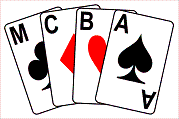 Manchester County Bridge AssociationHandbook 2019-20MCBA OFFICERSPresident: EVE LIGHTHILL 	Life Vice-President: SID TRAVERSChairman: IRENE DAVIESEmail:chair@manchesterbridge.org.ukVice Chairman: MICHAEL BYRNEEmail: matchsecretary@manchesterbridge.org.ukSecretary: ALAN MOULDEmail: secretary@manchesterbridge.org.ukTreasurer: Joy BlakeyEmail:treasurer@manchesterbridge.org.ukMembership Secretary: KAREN SANDLEREmail:membership@manchesterbridge.org.ukGreen Point Secretary: RHONA GOLDENFIELDEmail:greenpointsecretary@manchesterbridge.org.ukCongress Secretary: IRENE DAVIESEmail:chair@manchesterbridge.org.ukMatch Secretary: MICHAEL BYRNEEmail: matchsecretary@manchesterbridge.org.ukLeague Secretary: ADAM WISEBERGEmail:league@manchesterbridge.org.ukPress & Publicity: JEFF MORRISEmail: jeff@manchesterbridge.co.ukYouth & Schools: JEFF MORRIS, Email: jeff@manchesterbridge.co.ukWebmaster:  RODNEY LIGHTONEmail:webmaster@manchesterbridge.co.ukMCBA Handbook Editor: GRAHAM WINN EBU Shareholders:  MICHAEL NEWMAN, JEFF MORRIS, ALEC SMALLEY.MANCHESTER KNOCKOUT TEAMS FOR THE MERVILLE GOLDSTONE TROPHY(Holders:  Michael Byrne, Michael Newman, John Holland, Rodney Lighton, Gary Hyett)A knock-out event for Teams-of-FourTHIS IS THE QUALIFIER TO REPRESENT THE COUNTY IN THE EBU PACHABO CUPDate:	Entries by 20th AugustSystems:	EBU Level 4 event. Entry fee:	No entry feeEntries to:	Either as part of your teams submission for League/Higson – there is a box for the Goldstone Trophy, or direct to: Roger Hopton, 1 Edenhall Close, Holmes Chapel, Cheshire, CW4 7LE Tel:  01477 544150 Email – roger.hopton@gmail.comPrizes:	The winners receive £80 and the Cup. The winning team (or finalists combination) will be invited to represent Manchester in the PACHABO on 6th/7th June 2020 with their entry fee paid by MCBA.General:	All players must be EBU members with primary allegiance to Manchester. No person may play for more than one team. Each match is a 32 board knockout with IMP scoring apart from the first round only where 24 boards can be played if either Captain requests. A single draw covering all rounds was made in August 2018 and was sent to captains, together with the full rules of the competition. BEN FRANKS TROPHY(Holders: Rodney Lighton & John Holland)A two session pairs eventTHIS IS THE QUALIFIER TO REPRESENT THE COUNTY IN THE EBU CORWEN TROPHYDate/Times:	Sun 1st December 2019.Start at 1.00pm. Play finished & prizes presented by 8.30pm.Venue:	Manchester BC, 81 Wellington Rd, Fallowfield, M14 6BN. (Tel 0161 445 3712).Systems:	EBU Level 4 event. Entry fee:	£12 per player (Juniors £6.00). Wine & mince pies provided during prize giving.Entries to:	John Roberts, Old Hillend Farmhouse, Hillend Lane, Mottram SK14 6JP Tel 07768804786 email: robertsjohn200@gmail.comPrizes:	Generous cash prizes. The winners will hold the Ben Franks Trophy for a year. The leading 4 pairs with Primary Allegiance to Manchester will be invited to play in the CORWEN (30th/31st May2020) with their entry fee paid by MCBA.General:	Entry restricted to Manchester Full and Associate Members.GAZETTE CUP(Holders: Stuart Hunter & Robert James, David Oliver & Stuart Shalom, Andrew Jackson & Nathan Marks, Alan & Kath Nelson)A single-session multiple Teams-of-Eight competitionTHIS IS THE QUALIFIER FOR THE EBU GARDEN CITIES TROPHYDate/Times:Sunday 2nd February 2020. Start at 1pm, Finish around 7:30pm (45 boards)Venue:       Altrincham BC, St Peters Assembly Room, 134 Cecil Road, Hale (Tel 0161 282 1754)Systems:	EBU Level 4 event.Entry fee:	£80 per team inclusive of afternoon tea.Entries:	Ann Thornton, 68C Schools Hill, Cheadle, SK8 1JD Tel: 07855069417, Emaila.thornton143@live.comPrizes:	The winning Club will be invited to represent MCBA in the GARDEN CITIES regional final at Bradford, on 25th April 2020. Entry fee will be paid by MCBA. General:	Each team will have just eight players all EBU members and bona fide members of the same MCBA affiliated Club. EBU / MANCHESTER JOINT GREEN POINTED EVENTS(2019 winners: Sue Woodcock & Stuart Clarke(Pairs), Ollie Burgess, Mark Weeks, Gillian Fawcett and Catherine Draper(Teams) )Two separate One Day Green Pointed Events:  Swiss Pairs and Swiss TeamsDate/Time:	Swiss Pairs Sat 7th March 2020. Start 11am Finish 7:00pm (7 x 7 Board Matches)Date/Time:	Swiss Teams Sun 19th July 2020. Start 11am Finish 7:00pm (7 x 7 Board Matches)Venue	Altrincham BC, St Peters Assembly Room, 134 Cecil Road, Hale (Tel 0161 282 1754) Free car park with about 30 marked spaces and further parking on the road outside.Systems:	EBU Level 4.Entry fee:	£20 per player. Entries to:	R Goldenfield, 4 Pinfold Court, Pinfold Lane, Whitefield, M45 7NZ, Tel 0161 280 6939Prizes:	Generous prizes. Green Points awarded to EBU Scale. General:	7 x 7 board matches. Advanced booking essential (Pairs and Teams limited to 26 Tables each).All players must be EBU members. There will be duplimated boards. Free tea/coffee & biscuits will be available throughout the day. There will be a 1 hour (approx.) meal break. There are several eating places in Hale Village, but no food is available at the venue. However, players may consume their own food and drink on the premises.MANCHESTER CONGRESSHolders:Manchester Pairs:	Andrew Woodcock & David DebbageManchester Teams:  Jackie Pye & Jeffrey Smith, John Hassett & John HollandLadies Pairs: 				Fiona Brown & Helen ErichsenMens Pairs:      Michael Byrne & Andrew MurphyMixed Pairs: 	Sheila Shea & Edward JonesIntermediate : Barbara Eastabrook & Karen JonesProgress Cup:    Gillian Armstrong & Yvonne DickinsonKevin Comrie Cup:   Judith Eva & Pat TurnerA two-day Congress with a two session Multiple Pairs event on Saturday and two-session Multiple Teams event on Sunday. There will be a separate competition each day for less experienced players.Date:	Sat 4th January & Sun 5th January 2020Championship Pairs Sat 12.00 noon to 7.30 pm 2 session Multiple Pairs event with a 45 mins break between sessions.Championship Teams Sun 11am–6.30pm 2-session Multiple Teams event with a 45 mins break between sessions.Players Progress Cup Sat 1pm-5pm  Pairs event for inexperienced players.Kevin Comrie Cup     Sun 1pm-5pm Pairs event for inexperienced players.Venue:	Victoria and Albert Hotel, Water Street, Manchester, M3 4JQ, tel: 0161 832 1188	The venue is centrally located, with a wide range of restaurants nearby.  For parking info see the MCBA website.  Accommodation is available in the Hotel.Systems:	EBU Level 4 for Championship Pairs & Teams. Masterpoints awarded to County Scale.Entry fee:	Championship events: £25 per player in each event or £45 for the full congress.Events for inexperienced players: £10 per player per event. Half price entry for u-25s. Prizes:	Generous money prizes, plus other awards. Trophies will be awarded for the Championship Pairs, leading Intermediate (both below Tournament Master), Mixed, Ladies, Men’s Pairs, Juniors (‘Michael’s Cup’) and Championship Teams Trophy. There will be a selection of prizes for the leading pairs in each event for inexperienced players. Entries for Championship Pairs and Teams To:	Jeff Smith, 28 Windsor Road, Prestwich, Manchester M25 0FF Tel: 0161 702 3773, Email – jasmith@nildram.co.ukEntries for Players Progress Cup and Kevin Comrie Cup To: Susan Triggs, 5 Tumblewood Drive, Cheadle, SK8 1JZ email - grasan30@gmail.comGeneral:	There will be duplimated boards for all events. Non EBU members may only play in                      Players Progress Cup and Kevin Comrie Cup.INTERMEDIATE PAIRS Autumn & Summer and SwissHolders: Autumn (Wendy Burton & Angela Ashleigh)Swiss: (Wendy Burton & Angela Ashleigh)Summer (Tricia Blum & Judy Yates)These are one session events for club players who have limited experience in tournament play. If the pair play in the MCBA league they will not be above Division 4.Autumn Date: Sun 3rd November 2019.Start 1.30pm. Play finished and prizes presented by 6pm.Swiss Date: Sun 29th March 2020. Start 1.30 pm. Play finished and prizes presented by 6.30pm.Summer Date: Sun 21stJune 2020. Start 1.30pm. Play finished and prizes presented by 6pm.Venue: For Autumn & Summer Pairs -Altrincham BC, St Peter’s Assembly rooms, 134 Cecil Road, Hale (Tel 0161 282 1754) For Swiss Pairs - Manchester BC, 81 Wellington Rd, M14 6BN (Tel 0161 445 3712)Systems: Simple Systems Entry fee: £10 per player.Entries for Autumn Pairs to: Karen Jones, Green Haven, 43 South Downs Rd, Bowden, WA14 3HDemail: intpairs@manchesterbridge.org.ukEntries for Swiss Pairs to: Susan Triggs, 5 Tumblewood Drive, Cheadle, SK8 1JZ .  Tel: 0161 4283576email :grasan30@gmail.comEntries for Summer Pairs to: Barbara Eastabrook, 24 Crescent Rd, Hale, WA15 9NA email:intpairs@manchesterbridge.org.ukPrizes: £40 for the winners and other prizes.General: These events are open to all players as described above. You do not have to be members of the EBU. We welcome improvers who wish to gain experience of tournament play and more experienced club players who don’t often play in tournaments but who would like the opportunity to play against pairs from other clubs. CANTOR CUP(Holders: Ian & Charlie Lowe)This one session event is sponsored by the Cantor family, in memory of Trudy & Oliver Cantor. It is an event for beginners and inexperienced players. Date: Sun 23rd February 2020. Start 2pm. Play finished and prizes presented by 6pm.Venue: Manchester Bridge Club, 81 Wellington Rd, Fallowfield, M14 6BNSystems: Simple systems onlyEntry fee: £8 per player.Entries to: Ray Ashleigh 37 Atwood Rd, Didsbury, M20 6TATel: 077989 25090  Email –r.ashleigh@btinternet.comPrizes: Generous prizes for winners and others.General: This event is open to all inexperienced players. You do not have to be members of the EBU.LEAGUE & HIGSON CUP/PLATEHolders: Cup: Agamemnon (Kath & Alan Nelson, John Hassett & Bernard Goldenfield/Jeff Morris)Plate: Monton Misfits (Rose Davenport & Ray Hill, Valerie & Ian Hempstock, Enid Noronha & Ron Lowe)MCBA runs a League currently of 7 divisions of about 10 teams each. The league runs from September to April each year and offers teams bridge at an appropriate standard for every bridge player in Manchester County Bridge Association.  Members of League division winning teams receive a trophy.There is also an Annual Cup/Plate Knockout competition. Higson Cup winnersreceive:1st prize £80, 2nd £60 and 3rd £40. Higson Plate winners receive: 1st prize £70, 2nd £50 and 3rd £40.Details from League Sec, Adam Wiseberg, league@manchesterbridge.org.uk.The Higson Cup and Plate Finals will take place on Sun 26th April 2020 at a venue tbc._____________________________________________________________NORTHERN BRIDGE LEAGUE DATES AND VENUES 2019Matches start at 12.30pmBernard Kaye is the main NBL organiser. Email - coordinator@northernbridgeleague.org.ukFor more information go to the Northern Bridge League website on www.manchesterbridge.org.uk/nblINFORMATIONSUBSCRIPTIONSSince April 2010, all members of clubs affiliated to the EBU became Player Members of the EBU. Affiliated clubs pay an annual fee to the EBU due on 1st April each year. On behalf of the players, the club will remit a pay-to-play fee for each player taking part in any duplicate bridge session held in the club. Alternatively, a player can become a Direct Member of the EBU by an annual subscription.MCBA MEETINGSClub delegates are welcome to attend the Council Meetings on dates to be announced on the website.  All MCBA members are welcome to attend the AGM which will be held on Tuesday 19th May 2020 at Bramhall Bridge Club at 7.30pm.SELECTIONSMCBA teams are selected annually for the Tollemache, President’s Cup, Derbyshire match and for the Northern Bridge League. The current Selection Committee is Alan Mould, Michael Newman, Roger Hopton, John Roberts& Adam Wiseberg. Selection criteria include established reputation, involvement, performance and a desire to give deserving pairs County representation. TEACHINGBeginners lessons available at the following clubs - Altrincham BC, Ashton BC, Brookdale BC, Manchester BC, Stretford BC and Trafford BC – contact details belowALTRINCHAM BCBridge classes for beginners on Wednesday afternoons. A separate class for intermediates also on Wednesday afternoon with a brief lesson followed by relevant supervised play.  Contact Joan Lewis 07952 010716ASHTON BCBeginners' classes on Tuesday afternoon.   Supervised play session on Mondays and Thursdays 1.00 to 4.00pm.   Contact Gordon Bickley 07530 553594BRAMHALL VILLAGE BCBeginners Lessons on Tuesday afternoons – 1.30 – 3.30pm. Email Ann Thornton at a.thornton143@live.com for info.Gentle supervised duplicate bridge on Tuesdays at 9.45am.  Partners always found.  Contact Doris Kirwan 0161 439 6732 or doriskirwan@yahoo.co.uk and Julia Bannister 01625 871990. Bramhall Village and Cheadle Hulme BC will be running some joint teaching/improvers sessions on Thursday evenings – see their websites for details.BRIDGE FOR ALL (BFA)Bridge tuition for absolute beginners and improvers, with an EBU accredited professional teacher, based on the official EBU instruction manuals (“Bridge for All”). Contact Bernard Kaye, 23 Wentworth Court, Whitefield, M45 7UZ, Tel 0161-759-8016 Email b.kaye@sky.com/ website:  www.bridgeforall.weebly.comBROOKDALE BRIDGE CLUBThis club runs an Absolute Beginners course on Thursday mornings starting in October to June each year. The course covers the EBU Acol Foundation course and includes notes and play of prepared hands. For further details see www.thebrookdaleclub.com or contact Derek Bailey on 0161 483 6347 or via D5941P483B@aol.com. There is also a separate, supervised improvers duplicate on Thursday mornings.CHEADLE HULME BC Supervised duplicate for improvers on Thursday mornings. Contact Barbara Lewis on 0161 428 4278 or babsandalec@dsl.pipex.com.JENNY MORRISJenny has various morning, afternoon and evening courses at her home starting from Sept 2019.  The courses are aimed at absolute beginners to more experienced players and are detailed on her website https://jennymorrisbridge.comKATH NELSONEBU teacher for beginners or improvers.  Learn bridge in your own home (or Kath's).  Based in the Altrincham area.  Internet teaching also available, one-to-one or small groups.  Contact kvnelson0161@gmail.com or 07817602381MANCHESTER BCA comprehensive range of beginners' classes and supervised play classes is available at Manchester's only professionally run bridge club. Daytime & evening sessions available to help you improve and progress your play at the pace you feel comfortable with.  Bridge lessons for Beginners on Wednesday evenings throughout the year and on Monday mornings starting on 23rd Sept 19. Supervised duplicate on Monday afternoon (with brief lesson at beginning) and Supervised duplicate for novices and improvers on Tuesday evening. Supervised play class on Wednesday evening.  Seminars for improvers and intermediate players.  Contact David Debbage on 0161 445 3712 or visit the website at  www.manchesterbridge.co.ukMBH BRAMHALLImprovers duplicate each Monday from 10.00am starting with a lesson and notes, then refreshments and a duplicate session.  All welcome, no partner needed. Details from Michael Parr 0161 439 7658 or email mparr1@btinternetcom. Bramhall Village Club.MSB	Bridge lessons for improvers run by England International Michael Byrne and beginners’ lessons by Nicolas Greer starting in the Autumn.  They organise classes at the following times: Wednesday morning (Didsbury), Thursday morning (Gatley), Thursday afternoon (Cheadle Hulme) as well as a monthly seminar (the first Tuesday of the month) for duplicate players at Cheadle Hulme Bridge Club.  Contact Michael on 07821  272568.STRETFORD BRIDGE CLUBLessons for beginners starting Sept 19. Supervised duplicate Mon eve and Fri aft. Contact Dave Tilley on 07984529673 or via stretfordbridge@gmail.comTHE HUB, ALTRINCHAM. Beginner’s lessons on Fridays 1pm – 3pm. Ring 0161 283 2992 for infoTRAFFORD BCSupervised Bridge every Tues, Weds, Thurs and Fri mornings 10 am to 12 noon. Improvers duplicate on Wednesday evening.  Bridge lessons for Beginners starting 25th Sept 2019 – check website www.traffordbridgeclub.org.uk for updates. Contact either Edwina Abbott on 0161 905 2059 or Clive Worthington on 07771 753515 or cliveworthington@hotmail.com.WILMSLOW GUILDA wide range of Bridge Classes offered each week for absolute beginners and improvers along with a supervised play class on a Friday afternoon.  For more details visit www.wilmslowguild.orgCLUB DETAILS(A)=EBU MCBA CALENDAR OF EVENTSMCBA events are highlighted in Bold printABCSat 13 JulySheffieldBradfordPrestonSat 17 AugBrierfieldAltrinchamBradfordSat21 SepBradfordPrestonAltrinchamSat 12 OctBoltonBradfordPrestonClub Affiliation Fee to EBU£26Direct Members (not via a Club)	£31Affiliation fee for Direct Members to MCBA£5P2P Fee per player per session	46p (EBU 39p, MCBA 7p)ClubDetailsTel NosAltrincham (A)St Peters Assembly Room, 134 Cecil Rd, Hale WA15 9NUJoan Lewis, Email – altrinchambc@gmail.comDup- Mon, Tue, Wed, ThuWeb – www.altrinchambridgeclub.co.uk07952 010716Ashton (A)Carr St, Hurst Cross, Ashton-u-Lyne, OL6 8ESEmail –  info@ashtondistrictbridgeclub.org.ukDup – Wed& Fri Aft, Tue, Thu eve. Supervised play Mon Aft & Thurs amWeb – www.ashtondistrictbridgeclub.org.uk0161 430 4480Besses (A)Whitefield Reform Synagogue, Elms Street, Whitefield, M25 8GQ	Harry Bailey, Dup –  Tue, Thu eve                                                          Web – www.bridgewebs.com/bessesothbarn0161 766486307931 354820BowdonJubilee Community Centre, The Firs, Bowdon WA14 2TQJayne Vandermeersch, Dup –  Mon eve Web -www.bridgewebs.com/bowdon0161 928 3234Brabyns Bridge ClubSt Martin's Church Hall, Marple Bridge SK6 5DT Dup Fri aftWeb: www.bridgewebs.com/brabynsBramhall Village (A)Bramhall Village Club, 1 Melbourne Road, Bramhall SK7 1LR    Ross Worthington,     Email- ross.worthington@carterbench.comDup: Mon aft, Tues am & Wed eveWeb – www.bridgewebs/com/bramhallvillage01625 500595 -(day)0161 439 8359 -(eve)Bramhall Green (A)Brookdale Club, Bridge Lane Bramhall, SK7 3AB.Tom Burniston,        Email – tombur1463@sky.comDup – Thu Eve,        Web – http://www.bridgewebs.com/brookdale0161 439 1463BrookdaleBrookdale Club, Bridge Lane, Bramhall SK7 3ABContact Rosemary Moorhouse, Dup Weds eve, Thu am for beginners &improvers, Fri aft, Teams Mon (Oct-Mar) Web – http://www.bridgewebs.com/brookdale.                                            0161 427 6001Cheadle Hulme(A)Tudor Building, Mellor Road, Cheadle Hulme SK8 5AT	Alec Smalley Email:babsandalec@dsl.pipex.com Dup at 7.30 pm – Mon, Tues & Fri and supervised dup Thurs am  www.cheadlehulmebridgeclub.org07549 1529720161 428 4278ChelfordChelford Village Hall, Knutsford Road, Chelford, SK11 9ASDup Fri aft Web – www.bridgewebs.com/chelfordChorley MondayChorley Village Hall, Knutsford, Alderley Edge contact Jane Birkett Web – www.bridgewebs/com/chorleymonday01625861354ChorltonUnitarian Church Hall,548B Wilbraham Road, ChorltonChristine Blackburn,   Email – chblindenpark@hotmail.com Dup–Mon, Wed& Thu, evenings at 7.30pmWeb – www.bridgewebs.com/chorlton0161 225 8854DisleyDisley Bridge Club Community Centre, Disley.     Tue eve for rubber Ron Hopwood,          Email ron_hopwood@btinternet.com0161 483 6786Forty Bridge ClubTrinity Church Hall, Sale, Weds aft (rubber) Contact Sandra Frost0161 865 1215KnutsfordThe Heritage Bridge Club, Heritage Centre, Dup Wed eve.       Contact Margaret Roberts.     Web: www.bridgewebs.com/heritage01565 634305LarkhillLarkhill Centre, Thorley Lane, Timperley, WA15 7BJ.Anne Richardson.      Email - anne.richardson8@yahoo.co.uk                 Dup – Thurs at 12.45 pm for members only and Fri at 12.45pm all welcome       Web – www.bridgewebs.com/larkhill0161 2832992Manchester(A)81 Wellington Rd, Fallowfield, M14 6BNDavid Debbage,    Email –daviddebbage@hotmail.comDup - Mon & Wed eve.  Tue eve improvers,  Thurs eve Swiss pairsSupervised dup Mon aft.         Web - www.manchesterbridge.co.uk0161 445 371207717 252114Marple(A)Ludworth & Mellor Women’s Institute, Lower Fold, Marple BridgeDup – Wed eve,  Web: www.bridgewebs.com/marpleHari Gohil email: hgohil@talktalk.net01663766221PoyntonCivic Hall, Poynton         Web – www.bridgewebs.com/poyntonJim Straffon,        Email – jim@straffon.netDup –  Thu eve0161 612 1660Poynton-WorthCivic Hall,  Park Lane, Poynton , SK12 1RB, Helen BoultonDup – Wed eve          Web www.bridgewebs.com/poyntonworth01625 850654Prestbury(A)Village Hall, Dale Brow, Prestbury, Cheshire, SK10 4BWJenny Purves, Email – jenny.purves@btinternet.com Dup –  TueWeb – www.bridgewebs.com/prestbury07762 374371Regal Bridge Club Chorley village hall, Knutsford Rd, Alderley Edge.  Cheshire. Sk9 7SFDup - Thurs eve email Chris Bates diets4bates@uwclub.netStretford(A)66 Derbyshire Lane, Stretford M32 8BLDave Tilley   Email –stretfordbridge@gmail.comDup – Sun,Tue,Wed & Fri Aft andMon eveWeb – www.bridgewebs.com/stretford07984529673Timperley Bridge ClubTimperley Taverners, Park Rd, Timperley Mon eve Maureen Brandwood0161 969 3431Trafford(A)Suite 5, Cadman House, Wharf Rd, Sale, Cheshire M33 2AF Diana Calvert,  Email – dicalvert@hotmail.comDup – Mon, Tues, Thurs, Fri eve. Weds eve improvers dup.   Supervised dup Tues, Wed, Thurs & Fri mornings   web - www.traffordbridgeclub.org.uk0161 962 1709	U3A Norris RoadSale  Moor Community Centre, 359 Norris Road, Sale M33 2UPRoger Richardson         Play Tues at 1.00 pm Dup & Chicago0161 903 8168U3A WithingtonWithington Library M20 3BN, alternate Fridays 10.00 am, beginners upwards Mark Hamilton  email:  markfhamilton2000@yahoo.co.uk0161 257 331907805 572436Wilmslow GuildChorley Village Hall, Knutsford Rd, Alderley EdgePhilip Forshaw  Friendly dup Weds 13.30      web - www.bridgewebs.com/wilmslowguild01625 5829712019September31Aug-1SepEBU Crockfords Cup FinalHoliday Inn, Coventry31Aug-1SepBolton CongressBolton BC2-6 SepEBED Sims PairsClubs13-15 SepIsle of Man CongressPalace Hotel, Douglas, IoM14-15 SepWelsh FoursomesSt Margaret’s Church Hall Wrexham 21 SepNorthern Bridge League M3Various22 SepLCBA Mixed Pairs Poulton BC28-29 SepCumbria/Westmorland GP Swiss Teams & Swiss PairsCastle Green Hotel, Kendal28-29 SepDerbyshire GP Swiss Pairs & Swiss TeamsSpondon Bridge ClubOctober5-6 OctEBU - Great Northern Swiss PairsLeeds7-11 OctEBU British Autumn SimsClubs12 OctNorthern Bridge League M4Various12-13 OctGold Cup FinalsYoung Chelsea Bridge Club13 OctNorth Wales GP Swiss PairsNorthop20 OctChester Bowl (Charity Pairs)Deva BC18-20 OctEBU Autumn Congress Daventry26 OctLancs GP Swiss PairsPreston BC27 OctLancs GP Swiss TeamsPreston BCNovember1-3 NovEBU Senior’s CongressDaventry3 NovManchester Intermediate PairsAltrincham Bridge Club, Hale8-14 NovECATS Children In Need Sim PairsClubs9 NovWaterworth CupMerseyside Bridge Centre10 NovPendle Witch PairsBrierfield BC16-17 NovEBU Tollemache Cup Q.R.Staverton Estate Hotel, Daventry23-24 NovWBU - Llangollen CongressLlangollenDecember1 DecBen Franks trophyManchester BC14 DecMerseyside CupMerseyside Bridge Centre15 DecSanta Claus PairsManchester BC28-30 DecEBU Year End CongressHilton, Blackpool, FY1 2JQ tbc2020January4-5 JanManchester CongressVictoria & Albert Hotel 12 JanBlue Point TeamsPreston BC13-16 JanBritish Winter Sims PairsClubs25-26 JanChester CongressDeva BCFebruary2 FebGazette CupAltrincham Bridge Club, Hale2 FebLancs Championship PairsBolton BC5-11 FebBridge Overseas Congress/EBURome21-23 FebEBU - Spring CongressHarrogate15-16 FebEBU Tollemache Cup Finaltba23 FebCantor CupManchester Bridge Club23 FebLancs Teams of 8Bury BC29 Feb-1 MarEBU Ranked Masters PairsHoliday Inn, PeterboroughMarch7 MarEBU/Manchester GP Swiss Pairs Altrincham Bridge Club8 MarEric Howarth Cup (Swiss Teams)Deva9-12 MarEBU Stratified Sims PairsClubs15 MarEBU National Pairs Regional finalsTba20-22 MarCumbria CongressBowness on Windermere29 MarEBU Portland PairsDesignated clubs29 MarIntermediate Swiss PairsManchester Bridge ClubApril4-5 AprNWBA Spring CongressActon, Wrexham5 AprBlue Point PairsPreston BC6-9 AprBritish Spring SimsClubs18-19 AprEBU National Pairs FinalTba10-12 AprEBU Northern Easter FestivalCraiglands Hotel, Ilkley25 AprEBU Garden Cities Regional FinalBradford BC26 AprHigson Cup and Plate FinalstbcMay1-3 MayEBU Schapiro Spring FoursomesStratford-upon Avon2-3 MayEBU National Swiss Teams CongressWest Midlands BC, Solihull3 MayMadeline Berney Swiss PairsPreston BC11-14 MayEBED Spring SimsClubs17 MayMerseyside & Ches(John Armstrong) GP PairsDeva BC19 MayMCBA AGMBramhall Bridge Club23-25 MayEBU Spring Bank Holiday CongressCrowne Plaza, Stratford Upon Avon30-31 MayYorkshire CongressCairn Hotel, Harrogate30-31 MayEBU Corwen trophyDaventry tbcJune6-7 JunEBU Pachabo CupBedford tbc13 JunEBU Garden Cities National FinalWest Midlands BC, Solihull21 JunSummer Intermediate PairsAltrincham BC26-28 JunEBU English Riviera CongressTorquay30 JunBill Hughes Sims PairsClubsJuly3-5 JulEBU Summer Seniors CongressEastbourne4-5 JulWelsh Bridge Union GP Swiss PairsLlandudno19 JulManchester GP Swiss TeamsAltrincham BC20-23 JulBritish Summer Sim PairsClubs23-26 JulEBU Northern Summer FestivalScarborough31 Jul-9 AugEBU Summer MeetingWinter Garden, EastbourneAugust2 AugPreston Blue Pointed Pairs - tbcPreston BC18-20 AugEBU Northern mid week CongressOld Swan Hotel, Harrogate